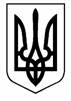 Голубівська загальноосвітня школа І-ІІІ ступенів Новомосковської районної  ради  Дніпропетровської  області вул. Леніна, 17, с. Голубівка, Новомосковський район, Дніпропетровська  область, 51230,тел. (05693)53193, е-mail: sndgolubovka@ukr.net, код ЄДРПОУ 26368447Заняття до Дня цивільної оборонив 1 класі«Небезпека на порозі,протидіяти їй в змозі»Вчитель: Тацій Ольга Степанівнас. Голубівка, 2014 рікТема. Небезпека на порозі, протидіяти їй в змозі.Мета: ознайомити учнів з призначенням найпростіших засобів захисту органів дихання. Сформувати уявлення про виготовлення та правила користування ватно-марлевими пов’язками та протипильними масками. Виховувати уважність, пунктуальність розвивати самостійність у діях школярів.Обладнання: Набір матеріалів та інструментів для пошиття ватно-марлевої пов’язки.Хід урокуІ. Організація класуІІ. Повторення вивченого:- Які засоби захисту органів дихання тобі відомі?- Коли та як слід ними користуватися?ІІІ. Мотивація навчальної діяльності:- Як ви будете діяти коли виникне загроза життю та здоров’ю, а у вас не буде ні респіратора, ні протигаза. (Діти висловлюють свої думки).	На сьогоднішньому занятті ми ознайомимося з найпростішими засобами захисту органів дихання, адже зараження навколишнього середовища сильно діючими отруйними і радіоактивними речовинами може призвести до тяжких наслідків. Особливо небезпечно коли ці речовини потрапляють в легені людини, щоб вони не потрапили до органів дихання, необхідно прикрити рот і ніс такими захисними матеріалами котрі очистять атмосферне повітря від шкідливих домішок. Для захисту органів дихання, як ви знаєте, використовують протигаз та респіратор.	ІV. Вивчення нового матеріалу:Розповідь вчителя.	Уразі відсутності протигаза чи респіратора можна самостійно виготовити і успішно користуватися простими засобами захисту, до яких відносять: протипильну тканинну маску і ватно-марлеву пов’язку (показуємо їх дітям).	Протипильна тканинна маска виготовляється з тканини складеної у чотири – п’ять шарів. Для верхнього шару використовується бязь, штапельне полотно, трикотаж. Для внутрішніх фланель, бавовняна, або вовняна тканина з начесами (матеріал для нижнього шару маски, що прилягає до обличчя не повинен линяти). Маска складається з двох основних частин корпусу та міцного кріплення. В корпусі на рівні очей вирізають отвір куди вставляють скло, кріплення маски виготовляється з одного шару будь-якої матерії. Щільність прилягання маски до лоба забезпечується гумкою, кінці якої пришивають до верхніх корпусів маски.	Сьогодні на уроці ми будемо виготовляти ватно-марлеву пов’язку. Перед тим як приступити до виконання роботи повторимо правила безпечного користування голкою, ножицями. Маску виготовляють таким чином :1. Беремо шматок марлі розміром 80-.2. На середину кладемо шар вати товщиною1-2см, шириною 15-, довжиною 20-30см.3. Потім вільні краї по довженні марлі загинають з обох кінців на шар вати, а кінці розрізують приблизно на 20- утворюючи 2 пари зав’язок.Самостійна робота дітей. Вчитель надає індивідуальну допомогу дітям.
Практична робота: Накладання на обличчя ватно-марлевої пов’язки.
Маску слід накладати таким чином (помічники супроводжують розповідь вчителя показом), що було закрито нижню частину підборіддя, а верхній краї закривав ніс і доходи до очних впадин. Нижні кінці зав’язують на тім’ї, а верхні на потилиці за вухами. Для захисту очей використовують захисні протипильні окуляри, щоб уникнути попадання зараженого повітря всі нещільності поміж пов’язками закладають ватою.Робота в парах: діти допомагають один одному одягнути ватно-марлеву пов’язку.Гра «Хто швидше та правильніше одягне пов’язку»
V. Підсумок заняття:- Де на вашу думку ви можете використати ватно-марлеву пов’язку?
- Чи варто тримати в домашній аптечці її?- Чим на вашу думку можна замінити ватно-марлеву пов’язку у випадку термінового захисту органів дихання?